Ежеквартальный публичныйОТЧЁТо работе общественного совета г. Нижневартовска по вопросам ЖКХза 4-ий квартал 2023 г.г. Нижневартовск2023 г. Основные направления работы общественного совета г. Нижневартовска по вопросам ЖКХ в 4 квартале 2023 г.1.О стратегии социально-экономического развития ХМАО14 октября 2023г. Губернатор Югры Н.В. Комарова побывала с рабочим визитом в г. Нижневартовске, где встретилась с жителями города. Главной задачей беседы была оценка достижений 2023г. и формирование цели и задач на 2024год.Губернатор подчеркнула, что стратегической целью развития региона ХМАО является достижение современных мировых стандартов качества жизни, материальное благополучие населения и реализация важных проектов.Кроме того, на встрече, говоря о достигнутых результатах в Югре, прозвучало ряд вопросов от жителей города на тему благоустройства общественных пространств и придомовых территорий. Губернатором Югры было отмечено, что в регионе сохранится возможность использовать механизм инициативного бюджетирования, а также продолжится обустройство придомовых территорий за счёт целевой программы «Марафон благоустройства». Глава г. Нижневартовска   Д. А. Кощенко добавил, что в 2023году было реализовано пять инициатив жителей города по благоустройству территорий, общая стоимость их составила 31 миллион рублейСреди значимых проектов в 2024 году предложены следующие территории:
-строительство спортивного комплекса «Центр боевых искусств»;
-открытие детского сада на 320 мест в 21 микрорайоне;
-благоустройство парка Победы;
-обновление подвижного состава общественного транспорта;
-реконструкция третьего (завершающего) этапа бульвара на набережной.Также на встрече с жителями г. Нижневартовска, по обращению жителей 2 микрорайона, Губернатором Югры  Н. В. Комаровой  дано поручение   обеспечить утверждение Плана мероприятий (дорожной карты) сноса гаражей по ул. Менделеева д.6б в г. Нижневартовске, имеющих статус бесхозяйного объекта недвижимости, размещению его на официальном сайте органов местного самоуправления в срок до 01.11.2023г., с указанием  необходимых мероприятий и сроков их реализации.           2.На очередных заседаниях Общественного совета г. Нижневартовска по вопросам ЖКХ до членов Общественного совета была доведена следующая информация:           О рассмотрении проектов нормативно-правовых актов ХМАО-Югра «О предельных(максимальных) индексов изменения размера вносимой гражданами платы за коммунальные услуги в муниципальных образованиях ХМАО-Югры на 2024-2028годы:           О недопущении необоснованного роста платежей граждан за коммунальные услуги, касающихся обслуживания жилищного фонда.С 1 июля 2024года увеличение доли расходов на оплату коммунальных услуг ( 0,1%) в среднем по Югре прогнозируется за счёт увеличения платы  в рамках установленного индекса в среднем по автономному округу ( 9,6% )по всем сферам коммунальных услуг.           Доведена информация об итогах проведения на платформе обратной связи опроса «По качеству услуг связи в г. Нижневартовске.          Об организации и проведении ремонта дорог на улично-дорожной сети г. Нижневартовска.          Об Итогах реализации национального проекта «Безопасные качественные дороги» 2023г.          О ремонте автомобильных дорог на дополнительную субсидию из ХМАО-Югры в 2024году.         О реализации поручения Президента РФ от 20.02.2015 г. №Пр-287 в части принятия мер, направленных на реализацию новых национальных стандартов по обустройству новых пешеходных переходов.         В ходе проведения прямого эфира «Весна в Югре» 17.03.2023г. Губернатором ХМАО-Югры было поручено рассмотреть вопрос о проведении капремонта фасада в МКД по проспекту Победы, д.23. Из-за отсутствия кворума при проведении общего собрания собственников жилых помещений МКД по проспекту Победы, д.23.положительного решения не принято. Поручение Губернатора ХМАО-Югры было снято с контроля.        Об исполнении поручений Президента Российской Федерации от 21.05.2020г. № Пр-837.:        О недопущении роста задолженности организациями коммунального комплекса и бюджетного сектора.         Объём просроченной задолженности потребителей за предоставленные ОКК коммунальные услуги на 01.11.2023г. составил 600 654,06 тыс. руб.Рекомендовано усилить контроль по недопущению роста задолженностей ОКК и потребителей коммунальных услуг.        О поручении по итогам совместного заседания президиума Госсовета и консультативной комиссии Госсовета, утверждённого Президентом Российской Федерации от 05.12.2016г №ПР-2347ГС.:         О доступности присоединения к инженерным сетям, в части информирования потребителей при прохождении процедуры технологического присоединения.        Об удобстве взаимодействия с ресурсоснабжающими организациями в электронном виде. Данные информационные ресурсы позволят оставить заявку на технологическое присоединение по всем инженерным сетям в одном месте.       О реализации мероприятий, направленных на переселение граждан из аварийного жилищного фонда за 2023г.:        Департамент ЖКХ администрации г. Нижневартовска является координатором муниципальной программы «Обеспечение доступным и комфортным жильём жителей г. Нижневартовска».       На территории города Нижневартовска по состоянию на 10.12.2023г. расположено 40 не расселённых многоквартирных домов (347 жилых помещений), признанных аварийными и подлежащих сносу, общей площадью 15 372,80 кв. м, в которых проживает 1076 человек.       В 2023г. выделены бюджетные ассигнования в сумме 528 676,56 тыс. руб., в том числе:-из бюджета ХМАО-Югры-502 350,49 тыс. руб.-из бюджета г.Нижневартовска-26 326,07 тыс. руб.       В условиях текущего финансирования муниципальной программы в настоящее время улучшены жилищные условия 135 семьям (419 человек).       Вместе с тем, реализация полномочий по переселению граждан из аварийных жилых домов, признанных аварийными, в рамках государственной программы ХМАО-Югры «Развитие жилищной сферы» требует дополнительных финансовых вложений в размере 611 294,94 тыс. руб. для обеспечения жителей г. Нижневартовска доступным и комфортным жильём.          В этой связи рекомендовано обратиться в Департамент строительства и жилищно-коммунального комплекса ХМАО-Югры для предоставления субсидий из бюджета автономного округа в бюджет г. Нижневартовска для дополнительного финансового обеспечения в размере 611 294,94 тыс. руб.           Об исполнении п.2 перечня поручений Губернатора ХМАО-Югры по итогам встречи с жителями Нижневартовска 15.10.2022г.:       Заключён контракт с подрядной организацией ООО «АТ» на выполнение изыскательских работ, разработке проектной документации по объекту «Капитальный ремонт путепровода на автомобильной дороге Восточный объезд г. Нижневартовска». Стоимость СМР составляет 205 956,15 тыс. руб.     Общественным советом г. Нижневартовска по вопросам ЖКХ совместно с Департаментом ЖКХ администрации г. НижневартовскаРекомендовано   подготовить письмо в Департамент дорожного хозяйства и транспорта ХМАО-Югры для рассмотрения возможности софинансирования работ по капитальному ремонту путепровода на автомобильной дороге Восточный объезд в г. Нижневартовске».3. Общественный совет города Нижневартовска по вопросам ЖКХ в четвёртом квартале 2023г.принимал участие:            1декабря 2023г.  В заседании комиссии по установлению необходимости комиссионного рассмотрения вопроса по установлению необходимости проведения работ по капремонту общего имущества (фасада с утеплением) по адресу: ул. Дружбы Народов,30б.                                             в связи с поступившим заявлением от УО ООО «Ренако-Плюс».                                                        После обсуждения данного вопроса комиссия установила:                                        -наличие оснований для установления необходимости проведения капремонта фасада с утеплением в МКД ул. Дружбы Народов,30б.                                            -стоимость предлагаемых к проведению работ по капремонту фасада МКД ул. Дружбы Народов,30б. превышает стоимость заменяемых работ по капремонту.     Рекомендовано:                                                                                                     -Собственникам жилых помещений МКД ул. Дружбы Народов,30б.  определить дополнительный источник финансирования работ по капремонту фасада с утеплением.-Предоставить Югорскому фонду капремонта копию протокола общего собрания собственников жилых помещений об уплате дополнительных взносов на капремонт в целях выполнения капремонта фасада с утеплением в МКД ул. Дружбы Народов,30б.В работе комиссии по принятию решения для установления необходимости проведения капремонта фасада с утеплением в МКД ул. Дружбы Народов,30б. принимала участие член общественного совета г. Нижневартовска по вопросам ЖКХ Ермолаева Н.В.8 декабря 2023г. в режиме видеоконференции   на заседании Правительства ХМАО-Югры, где был утверждён план-мероприятий по недопущению необоснованного роста платежей граждан за коммунальные услуги, одобрены предельные (максимальные) индексы изменения размера вносимой гражданами платы за коммунальные услуги в муниципальных образованиях ХМАО-Югры на 2024-2028годы.12 декабря 2023г.   в презентации публичного доклада АО «Горэлектросеть» по реализации в 2023г. мероприятий концессионного соглашения.                                                                                    Инвестпрограмма концессии рассчитана на 2019-2029гг                                          -общая сумма инвестиций 4 474 000 000 рублей.                                                       - реконструкция ТС-45 объектов                                                                                  -реконструкция ГВС-36 объектов                                                                                -новое строительство-3 объекта.                                                                                  -перепрофилирована котельная «Рыбзавод»                                                               -модернизировано четыре ЦТП 7/3,10/2,14/1,14/2.                                                     - введена в эксплуатацию первая очередь котельной В-5                                                -обновлён весь автомобильный парк филиала.                                                           -сформировано подразделение по благоустройству объектов после проведения  земляных работ.                                                                                                           - создан центр обслуживания клиентов        15 декабря 2023г.  в работе 11 Региональной конференции при участии Губернатора ХМАО-Югры с представителями отрасли жилищно-коммунального хозяйства, в формате ВКС.       Были предложены вопросы к обсуждению:                                                                        -о результатах оперативной онлайн-социологии на тему удовлетворённости граждан работой управляющих компаний;                                                                 -о повышении эффективности взаимодействия организаций сферы ЖКХ с потребителями ЖКУ;                                                                                                    -о необходимости совершенствования механизмов управления МКД;                                  -о механизмах и способах решения острых проблем в отрасли ЖКХ;                                               -о вопросах и проблемах реализации региональной программы капитального ремонта.                                                                                                                      В работе конференции приняли участие член общественного совета г.Нижневартовска по вопросам ЖКХ Гурбанов М.М. главный инженер АО «УК-1» Похила Ю.А. главный инженер «ЖТ-1» Нарижний А.И.20 декабря 2023г Департаментом ЖКХ г. Нижневартовска совместно с общественным советом г. Нижневартовска по вопросам ЖКХ был организован рабочий выезд на территорию 16 микрорайона с целью контроля за работой управляющих компаний по выполнению договорных обязательств перед собственниками многоквартирных домов, в части уборки снега с придомовых территорий.                                                                                           В рабочей поездке приняли участие члены общественного совета: Лазарева В.Н. Нарижний А.И.26 декабря 2023г состоялась общественная приёмка новой автоматизированной газовой котельной в квартале В-5.                  Новая автоматизированная газовая котельная В-5 позволит распределить тепловую нагрузку как на существующие микрорайоны планировочного района, так и на территории перспективной общественно-деловой и жилой застройки.                                                                                Новая котельная возьмёт нагрузку по обеспечению тепловым ресурсом абонентов частного сектора и городских микрорайонов под номерами 20,21,22,25,26,31а, и 32. Кроме того, тепловой ресурс будут получать строящиеся 32 и 33 микрорайоны и новый спортивный комплекс на 3000 мест.                                                 Стоимость работ составила 654 млн. руб.                                                                       В общественной приёмке котельной В-5 принимали участие члены общественного совета г. Нижневартовска по вопросам ЖКХ : Гурбанов М.М. Лазарева В.Н.Общественный совет г. Нижневартовска по вопросам ЖКХ благодарит генерального директора АО «Горэлектросеть»  Елина  Юрия Алексеевича, за большой производственный вклад в развитие топливно- энергетического комплекса  в г. Нижневартовске.27 декабря 2023г. Общественный совет г. Нижневартовска по вопросам ЖКХ принял участие в презентации публичного доклада ООО НКС по реализации в 2023г. мероприятий концессионного соглашения в отношении централизованных систем холодного водоснабжения и водоотведения объектов города.                                                                    До общественности  доведена следующая информация:                                            -заменено 2,7км канализационных сетей                                                                   - заменено 2,3км водопроводных сетей                                                                          -модернизировано технологическое и электротехническое  оборудование на 2х ЦТП.                                                                                                                             -реконструировано здание ГКНС ул.60 лет Октября,д.2А/П                                                                   - масштабная реконструкция КОС(ПСД)                                                                       -разработана ПСД по модернизации технологической и электротехнической  части по 10-ти ЦТП.                                                                                                               -обновлено оборудование для лаборатории и обезвоживания осадка сточных вод.             -завершено строительство станции ультрафиолетового  обеззараживания наВОС-2                                                                                                                        Качество и безопасность попадающей в дома вартовчан воды контролируют специалисты химико-бактериологической лаборатории. Для поддержания качества очистки питьевой воды производится ежегодный капитальный ремонт дренажной системы фильтров с заменой фильтрующей загрузки.                             Благодаря использованию современных материалов и технологий при восстановлении и замене сетей удалось не допустить возникновения крупных аварий в городе на инженерных сетях.                                                              Сумма проектов инвестиционной программы 317,4 млн.руб.                                          В презентации публичного доклада концессионера ООО «НКС» приняли участие члены общественного совета: Униковский А.А. Ермолаева Н.В. Гурбанов М.М.  Лазарева В.Н.             4. На совместном заседании ,проводимом общественным советом при Департаменте строительства  ЖКК ХМАО-Югры,  Комиссии Общественной палаты Югры  по вопросам общественного контроля, антикоррупционной политики, территориальному развитию и местному самоуправлению, Комиссии Общественной палаты Югры по ЖКХ, строительству, дорогам и экологической безопасности, Общественного совета при Жилстройнадзоре Югры, , Общественного совета  при Югорском фонд капитального ремонта, с участием общественного совета г. Нижневартоска по вопросам ЖКХ,  специалистов департамента ЖКХ администрации города, была доведена следующая информация:          Об особенностях осуществления государственного контроля (надзоре) в свете федерального закона 248 ФЗ от 31.07.2020г. :        1.Заказчику предоставлено право временного ограничения, то есть продлевать неограниченное  количество раз  сроки прохождения экспертизы проектно-сметной документации, что явилось фактором, влияющим на сроки исполнения контрактов, низкого качества  строительства и строительного контроля на стадии экспертизы проектно-сметной документации, где наиболее часто встречаются нарушения, низкая вовлечённость заказчиков, в том числе государственных муниципальных  организаций в процесс как подготовки документации так и в части строительного контроля.         2.Разработана концепция строительного контроля качества выполняемых работ по капремонту общего имущества в МКД подрядными организациями:         -создание Единого Центра строительного контроля с лабораторной базой с целью выявления некачественного выполнения сварных швов при монтаже трубопроводов, выявление случаев приобретения подрядчиком контрафактных строительных материалов.         - усиление контроля за работой подрядчика по гарантийным обязательствам.        -подготовить специалистов общественного контроля, с целью повышения эффективности взаимодействия между всеми участниками процесса.        -вести реестр недобросовестных подрядчиков в сфере предоставления услуг населению.       Рекомендовано:          -проводить работу с собственниками о необходимости проведения полного комплекса работ при капремонте   системы инженерного обеспечения в многоквартирном доме;         -разработать план мероприятий (дорожную карту) по содержанию территорий общего пользования в зимнее время, где будут указаны сроки, ответственные лица и количество дорожной техники, определены места временного складирования снега;          - определить меры по сокращению объектов долгостроев на территории муниципальных образований автономного округа в 2023году, принимаемые Департаментом строительства и ЖКК ХМАО-Югры;         -заслушать отчёт Югорского фонда капитального ремонта многоквартирных домов  о ходе реализации региональной программы капитального ремонта общего имущества многоквартирных домов 2023году;          -о ходе проведения работ, их готовность по снегоуборке территорий муниципальных образований в осенне-зимний период 2023-2024годов.          5. С 01.01.2024г. органами государственной власти субъекта Российской федерации установлено повышение   размера взносов на капремонт общего имущества в многоквартирном доме на 5,3%.          6.В рамках исполнения плана работы общественного совета г. Нижневартовска по вопросам ЖКХ в 4квартале 2023г.было организовано посещение производственных объектов компании «Нижневартовские тепловые сети».                                                                                             Мероприятия предусматривали:                                                                                 -презентацию «Путь тепла в квартиру»                                                                         -презентацию клиентских сервисов компании;                                                             -доклад о выполнении обязательств компании -концессионера по модернизации систем ТС и ГВС;                                                                                                               -посещение производственного объекта, модернизация которого выполнялась в рамках инвестпрограммы 2023г.Общественников города Нижневартовска по вопросам ЖКХ ознакомили с публичным отчётом о результатах работы в 2023г. и о планах инвестиционной деятельности:                                                                      Для повышения надёжности и энергоэффективности централизованной системы теплоснабжения г. Нижневартовска до 2029года общая сумма инвестиций составляет 4 474 000 000 руб., из них объём инвестиций на модернизацию, реконструкцию централизованной системы теплоснабжения г. Нижневартовска за 2019-2023гг-1 991 025 000руб.                                                                       Одно из важнейших направлений производственной деятельности концессионера «Горэлектросеть»  в 2023году были:                                                             -обеспечить город Нижневартовск надёжным, качественным и экологичным тепловым ресурсом;                                                                                                -выстроить эффективную и прозрачную систему планирования, организовать контроль за производственными процессами;                                                                                  -технически перевооружить ( модернизировать) тепловые сети;                                     -модернизировать ЦТП-систему автоматического управления и контроля                        -осуществлять дистанционную регулировку работы оборудования, в зависимости от погодных условий;                                                                                                              -установить современные пластинчатые теплообменники;                                                        -перепрофилировать котельную «Рыбзавод» для работы на газе, выполнить пуско-наладочные работы, внедрить современную систему учёта ресурса- автоматику;              -ввести в эксплуатацию первую очередь газовой котельной В-5;                                 -планомерно обновлять автомобильный парк филиала;                                                    -сформировать подразделение по благоустройству объектов после проведения земляных работ при ремонте системы теплоснабжения (восстановление благоустройства, асфальтирование, озеленение, установка бордюр);                          -создать современный и комфортный для потребителей Центр обслуживания клиентов.               Объём планируемых инвестиций АО «Горэлектросеть»  в модернизацию и реконструкцию системы централизованного теплоснабжения и ГВС г. Нижневартовска в 2023году-  391 млн.руб.,при этом тариф для вартовчан остаётся одним из самых низких в Югре.                После просмотра презентации в формате видеофайлов, для общественников была организована  рабочая поездка на объекты АО «Горэлектросеть», где специалисты АО «Горэлектросеть» рассказали и показали общественникам о  работе котельных, их реконструкции, о модернизации ЦТП  и горячего водоснабжения.В мероприятии приняли участие члены Общественного совета города Нижневартовска по вопросам ЖКХ : Волохина Н.А. Гурбанов М.М. Ермолаева Н.В. Идрисова Р.Ф.От имени Общественного совета города Нижневартовска по вопросам ЖКХ, за предоставленную возможность ознакомиться с важнейшими направлениями производственного обновления АО «Горэлектросеть», выражаем благодарность и хотим пожелать дальнейших успехов на благо жителей города: Генеральному директору АО «Горэлектросеть» Елину Ю.А.Начальнику УПП АО «Горэлектросеть» Топалову С.А.Директору УТС г. Нижневартовска Елину А.Ю.Первому заместителю филиала УТС г. Нижневартовска Топалову А.С.              7.О согласовании проектно-изыскательских работ на МКД в г. Нижневартовске, подлежащих капитальному ремонту в 2023-2024 г. г.Члены общественного совета города по вопросам ЖКХ согласовали и подписали проектные документы, на проектно-изыскательские работы, по которым будет выполняться капитальный ремонт жилого фонда в г. Нижневартовске в 2023 – 2024 г. г. по следующим домам:ул. Интернациональная, д. 14а; 6. ул. Чапаева, д. 9б, 49б; 9а.83ул. Пермская, д. 12;ул. Дружбы Народов, д. 13,20а, 26.27,15а.ул. Спортивная, д. 17а;ул.60 лет Октября, д. 5;ул. Ленина, д.29а,29,21, ул. Ханты-Мансийская, д. д. 39а, 43а;бульвар Комсомольский, д. 2;ул. Мира, д. 60/1; 60/2; 60/4; 60/6;36,38а,66,38.ул. Маршала   Жукова, д.16,18,36,22,20,2б.пр-кт Победы, д.18,26.ул. Гагарина, д.3,5,10,12.ул. Нефтяников, д.2 ул. Северная, д.4;14.20.78                Участие в приёмке выполненных работ, по разработке проектной документации на капитальный ремонт общего имущества в многоквартирных домах, расположенных в г. Нижневартовске, приняли члены общественного совета города по вопросам ЖКХ: Гурбанов М.М. Ермолаева Н.В. Волохина Н.А.8.Приёмка многоквартирных домов в г. Нижневартовске после капитального ремонта в 4 квартале 2023 г.Члены Общественного совета г. Нижневартовска по вопросам ЖКХ в 4 квартале 2023 г. приняли после капремонта с хорошим качеством следующие дома в городе:ул. Чапаева, д.9- капитальный ремонт фасада без утепления;ул. Ленина, д. 9/3 - капитальный ремонт системы электроснабжения, подвала.ул. Мира, д. 15 - капитальный ремонт системы водоотведения, подвальные помещения. ул. Интернациональная, д. 26 - капитальный ремонт фасада.ул. Ханты – Мансийская, д. 45 - капитальный ремонт системы водоотведения, фасада, подвала. ул. Мира, д. 13 - капитальный ремонт крыши, подвала. ул. 60 лет Октября, д. 51 - капитальный ремонт крыши, системы водоотведения.Ханты-Мансийская, д. 25- капитальный ремонт фасада. крыши, подвала. ул. Дружбы Народов, д. 30 б - капитальный ремонт системы водоотведения. ул. Омская, д. 64 - капитальный ремонт фасада. ул. Ленина, д. 13 - капитальный ремонт фасада.ул. Комсомольский бульвар, д.4- капитальный ремонт крыши, фасада, системы холодного, горячего водоснабжения. ул. Омская, д. 62 - капитальный ремонт системы водоотведения, электроснабжения.ул. Дружбы Народов, д. 15 - капитальный ремонт системы водоотведения, электроснабжения, подвальные помещения.ул. Чапаева, д. 49б- капитальный ремонт системы водоотведения, гор. водоснабжения, теплоснабжения.Проспект Победы, д.26- капитальный ремонт крыши.ул. Дружбы Народов, д.30б- капитальный ремонт системы электроснабжения.ул. Ленина, д. 7- капитальный ремонт системы электроснабжения.                Отремонтировано капитальным ремонтом в 4 квартале 2023г. лифты в 19-ти многоквартирных домах.В том числе:ул. Чапаева, д. 11; д. 13; д. 9 ул. Интернациональная, д.26 ул. Пермская, д.16ул. Омская, д.66; д. 62; д.64; д. 68ул. Ленина, д. 7; д.34; д. 9ул. Ханты-Мансийская, д.45 ул. Мира, д. 13, д.15ул. Комсомольский бульвар д.4ул. Дружбы Народов д.15; д.17;30б            Активное участие в приёмке многоквартирных домов после капремонта приняли члены общественного совета г. Нижневартовска по вопросам ЖКХ: Гурбанов М.М. Ермолаева Н.В.  Похила Ю.А.  Нарижний А,И.  Елин А.Ю.  Лазарева В.Н.  Халилов Р.Р.  Идрисова Р.Ф.  Волохина Н.А.               9.В связи с ликвидацией чрезвычайной ситуации, взрывом газа на доме 6а ул. Мира, после сноса дома, были выполнены работы и приняты комиссией по закладке дверных проёмов ограждающих конструкций, смежных с аркой жилого дома по ул. Мира 4а и д.8а., работы по капремонту кровли, по утеплению и облицовке торцов жилых домов 4а и 8а по ул. Мира. Работы  выполнялись согласно Техническому заданию Заказчика, соответствовали требованиям СНиП. Ремонтные работы выполнялись за счёт средств бюджета г. Нижневартовска.                                                                                                     Участие в работе комиссии приняли Гурбанов М.М.  Лазарева В.Н.                                                                                                                        10.Также произведена приёмка жилого помещения муниципального жилищного фонда после капремонта по адресу: пр-т Победы, д. 3а кв.33             В комиссии принял участие Гурбанов М.М.           11.При приёмке выполненных работ по капитальному ремонту инженерных сетей водоотведения многоквартирного дома по ул. Омская д.62 комиссией была выявлена антисанитария в подвальном помещении дома. АО «ЖТ №1» было рекомендовано в кратчайшие сроки устранить течь в инженерных коммуникациях, убрать мусор, произвести дезинфекцию подвального помещения, отсыпать подвальное помещение свежим песком.              В результате внеплановой выездной проверки службой жилищного и строительного надзора Югры   был выполнен визуальный осмотр мест общего пользования (технического подвала МКД 62 ул. Омская), выполнялась фото съёмка. В результате осмотра подвального помещения дома нарушений Правил и норм технической эксплуатации жилищного фонда утверждённых Постановлением Госстроя России от 29.09.2003г. № 170,ПиН ТЭЖФ службой жилищного и строительного надзора Югры  не  установлено.                                    Участие в приёмке выполненных работ по капитальному ремонту общего имущества в многоквартирных домах, расположенных в г. Нижневартовске, приняли члены общественного совета г. г. Нижневартовска по вопросам ЖКХ: Лазарева В. Н., Халилов Р. Р.  Елин А.Ю.  Гурбанов М. М., Волохина Н. А., Нарижний А. И., Ермолаева Н. В. Идрисова Р. Ф. Похила Ю.А.           12. В работе комиссии по обследование жилого многоквартирного дома на предмет целесообразности выполнения капитального ремонта системы электроснабжения   по адресу пр-кт Победы, д.5а. с целью дальнейшей безопасной эксплуатации инженерных электрических сетей  принимала участие член общественного совета г. Нижневартовска по вопросам ЖКХ Ермолаева Н.В.Комиссия в результате визуального обследования системы электроснабжения   по адресу пр-кт Победы, д.5а установила, что необходимость в детальном, инструментальном обследовании отсутствует.              13.С участием общественного совета г. Нижневартовска по вопросам ЖКХ состоялось внеочередное заседание комиссии                             с целью рассмотрения вопроса об исключении многоквартирных домов 9,11 по улице Пионерской из перечня многоквартирных домов прилегающие  территории к которым планируется благоустроить в 2023 году, рассмотрение заявок на предоставление субсидий из бюджета города в целях финансового  обеспечения затрат по благоустройству территорий, прилегающих к многоквартирным домам.           Согласно письму АО «УК №1» от 12.10.2023 № 3115/01 в связи с отсутствием договора с подрядной организацией на выполнение работ по благоустройству территории, прилегающей к многоквартирным домам 9,11 по ул. Пионерской, достигнуть установленные Соглашением №48-С значения результатов предоставления субсидии АО «УК №1» в текущем году не представляется возможным.Комиссия с учётом фактических обстоятельств приняла решение:                                                        Исключить многоквартирные дома 9,11 по ул. Пионерской из перечня многоквартирных  домов,  прилегающие территории к которым планируется благоустроить в 2023 году.                                                                                          В работе комиссии принял участие Елин А.Ю                   14. Для составления  дефектной  ведомости  на ремонтные работы комиссией были обследованы квартиры по адресу ул. Мира, д.15 кв.161; ул.Северная,д.4 кв.56. на предмет необходимости выполнения текущего ремонта муниципального жилого фонда, с участием специалистов электриков, сантехников, представителей департамента ЖКХ, общественности.В работе комиссии принимала участие председатель общественного совета г. Нижневартовска по вопросам ЖКХ   Волохина Н.А.                 15.На совещании, проводимом председателем Комиссии Общественной палаты Югры  по вопросам ЖКХ и экологической безопасности А. В. Тарасенко с представителями  Общественного совета города Нижневартовска по вопросам ЖКХ, управляющих и ресурсоснабжающих организаций, специалистов департамента ЖКХ администрации города, была доведена следующая информация:                      -актуальные вопросы сферы управления многоквартирными домами и ЖКХ г. Нижневартовска;                                                                                                        -существующие проблемы по оказанию жилищно-коммунальных услуг;                                                   -работа с должниками за жилищно-коммунальные услуги, в том числе ликвидация задолженности муниципальным образованием за муниципальный жилищный фонд.По результатам проведения совещания было рекомендовано принять информацию к сведению.          16. В рамках Марафона благоустройства на территории, прилегающей к трём домам в восьмом микрорайоне г. Нижневартовска (ТСН «ТСЖ Север» ) было выполнено благоустройство придомовой территории - заасфальтированы внутриквартальные проезды, обустроены новые тротуары, экопарковка, замена ограждений, игровая детская площадка, спортивная площадка, установлены тренажёры, замена МАФов, скамейки, урны по следующему адресу:                    ул. Ленина, д. 17, корп. 1, 2.  В приёмке объектов благоустройства приняли участие представитель департамента ЖКХ администрации города Чиботарь И.В., представитель подрядной организации ИП Попов О.В., председатель общественного совета г. Нижневартовска по вопросам ЖКХ Волохина Н. А.          17. Новогодний городок на Площади Нефтяников в г. Нижневартовске будут украшать строительная компания «Ермак».  по мотивам сказок русских писателей: А.С. Пушкина, И.А. Крылова, А.В. Сутеева, С.В. Михалкова, Б.В. Заходера.Эскизы элементов ледового городка (ледяных скульптурных композиций, декорированного ограждения, горок, лабиринта  на территории г. Нижневартовска (площадь Нефтяников)  опубликованы в социальных сетях.Уважаемые члены общественного совета города Нижневартовска по вопросам ЖКХ!     Благодаря Вашему активному участию в работе общественного совета города Нижневартовска по вопросам ЖКХ совместно с управляющими компаниями, ресурсоснабжающими организациями, работниками департамента жилищно-коммунального хозяйства нам удаётся внести свой посильный вклад в комфортное проживание всех жителей города.        Мы вникаем с Вами во все сферы жилищно-коммунальной системы.         Мы отстаиваем интересы жителей города, осуществляя общественный контроль за выполнением капитального ремонта в МКД, чтобы он выполнялся качественно и в срок.         Мы с Вами осуществляем контроль за соблюдением жилищного законодательства.        Мы принимаем участие в приёмке выполненных работ по благоустройству города, в рамках реализации национального проекта «Жильё и городская среда», регионального проекта «Формирование комфортной городской среды» «Марафон благоустройства».                       Одной из самых успешных муниципальных практик-инициативное бюджетирование, где по инициативе жителей г. Нижневартовска принимаются приоритетные решения по благоустройству своих придомовых   территорий, с 2017г по 2023год обустроены в г. Нижневартовске, прилегающие территории 153-х многоквартирных домов, включая ремонт внутриквартальных проездов, тротуаров, автомобильных стоянок, обустройство детских площадок, замена ограждений, контейнерных площадок.                          Граждане принимают непосредственное участие в расходовании бюджетных средств, осуществляют контроль за ходом выполнения работ и финансируют проект за счёт средств населения в размере от 5 до 20% суммы проекта.                          В городе Нижневартовске создана карта развития региона Югры, программа которой предусматривает 760 проектов, из которых 200 проектов реализовано.                           Выражаю благодарность всем, кто принимал активное участие в работе совета, поддерживал меня, кто принимал активное участие в голосовании при принятии важных для города решений.Благодарю Вас за понимание, высокое чувство ответственности, терпение, доброжелательность.                          	                                              Всем Удачи и Здоровья!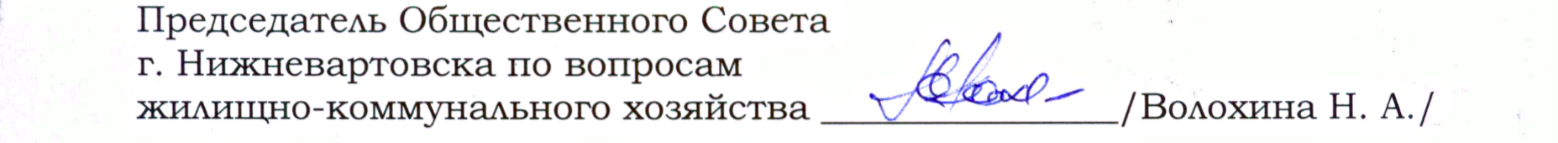 